Feeding 5000 Thousand – Salt Dough fish activityIn this activity you will need:1 cupful of plain flour (about 250g)half a cupful of table salt (about 125g)half a cupful of water (about 125ml)Baking sheetPaintsA clever mum or dad to help you with the cooking and mixing and to adapt the instructions if you need help.Firstly, get mum or dad to turn on your oven at its lowest setting. Mix the flour and salt in a large bowl. Add the water and stir until it comes together into a ball. 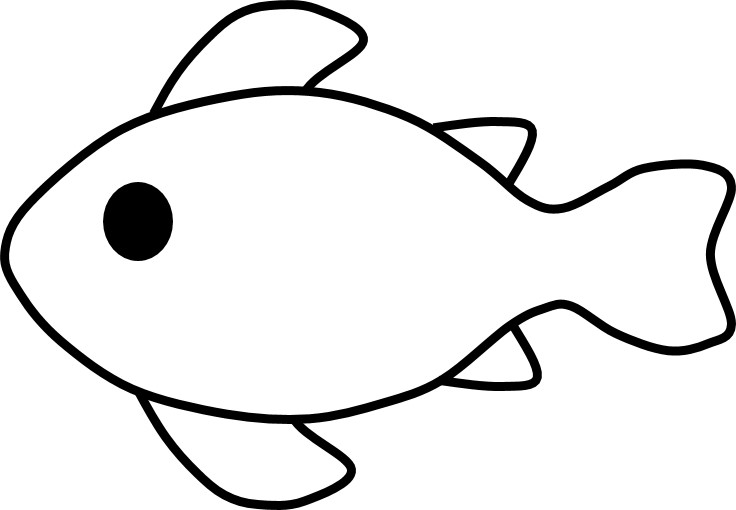 Transfer the dough to a floured work surface and mould into two fish shapes. You might make more than two fish. Remember to mark a hole in the tail.Where you have marked the hole in the fish’s tail, push a pencil through to make a hole. Put your finished fish on the baking sheet and bake at the bottom of the oven for 3 hrs or until solid.Leave the fish to cool and then paint them.Thread a piece of ribbon or string through the tail to hang your fish up.